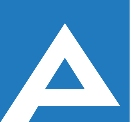 Agenţia Naţională pentru Ocuparea Forţei de MuncăCOMISIA DE CONCURS Lista candidaţilor care au promovat concursul pentru ocuparea funcţiilor publice vacante (17.05.2022)  Nr. d/oNume, PrenumeLocul pe care s-a plasat candidatulSpecialist principal, Direcția ocuparea forței de muncă NisporeniSpecialist principal, Direcția ocuparea forței de muncă NisporeniSpecialist principal, Direcția ocuparea forței de muncă Nisporeni1.Marian CristinaI